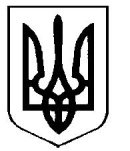 УкраїнаВерховинська селищна рада Верховинського району Івано-Франківської областівосьмого скликання тридцята   сесія РІШЕННЯвід 31.10.2023 року          			                                                  с-ще Верховина№394-30/2023РізнеПро затвердження  уточненого додатка до програми «Розвитку дорожньої інфра-структури і фінансування робіт, пов’язанихз будівництвом, реконструкцією, ремонтом та утриманням автомобільних доріг загаль-ного користування місцевого значення на території Верховинської селищної ради на2021-2023 роки» на 2023 рікКеруючись ст.26 Закону України ”Про місцеве самоврядування в Україні”, та висновку постійної комісії з питань будівництва, архітектури,комунальної власності, житлово-комунального та дорожного господарства Верховинської селищної ради,   сесія селищної ради ВИРІШИЛА1.Затвердити уточнений   Додаток до програми «Розвитку дорожньої інфраструктури і фінансування робіт, пов’язаних з будівництвом, реконструкцією, ремонтом та утриманням автомобільних доріг загального користування місцевого значення на території Верховинської селищної ради на 2021-2023 роки» на 2023 рік.2.  Виконавчому комітету селищної ради, іншим відповідальним виконавцям, зазначеним у Програмі, забезпечити її виконання та при формуванні відповідного бюджету передбачити кошти на реалізацію Програми.3. Контроль за виконанням даного рішення покласти на постійну комісію селищної                                ради   з питань будівництва, архітектури, комунальної власності, житлово-комунального та дорожнього господарства.Селищний голова                                                        Василь МИЦКАНЮКСекретар ради                                                              Петро АНТІПОВЗАТВЕРДЖЕНОрішенням 30 сесіїВерховинської селищної ради№394-30/2023 від 31.10. 2023 рокуДодаток до програми «Розвитку дорожньої інфраструктури і фінансування робіт, пов’язаних з будівництвом, реконструкцією, ремонтом та утриманням автомобільних доріг загального користування місцевого значення на території Верховинської селищної ради на 2021-2023 роки» на 2023 рікНадати дозвіл постійно діючій комісії з питань будівництва, архітектури, комунальної власності, житлово-комунального та дорожнього господарства, у міжсесійний період, здійснювати уточнення видатків у розрізі об’єктів, які підлягають ремонту.	Заступник селищного голови                                                Ярослав КІКІНЧУК№ з/пНазва установиПримітка1.селище Верховина прис. Підобіч (вул. Чорновола) біля господарства Рибака В.Ф.2.селище Верховина,  вул. В. Винниченка3селище Верховина, вул. В.Стуса4селище Верховина, вул. Б. Хмельницького5селище Верховина, вул. С. Витвицький6Прис. Поля, с. Кривопілля (біля господарства Волошинюка Д.І.)